Publicado en Madrid el 15/11/2019 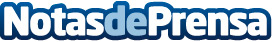 Crecimiento de la miopía e impacto de radiación UV, dos de los retos de la visión infantil, según ZEISSEl 20 de noviembre se celebra el Día Universal del Niño. Este día mundial recuerda que todos los niños tienen derecho a la salud, la educación y la protección, independientemente del lugar del mundo en el que hayan nacido. Desde el punto de vista de la salud visual, probablemente los dos mayores retos a los que se enfrenta la visión infantil sean el crecimiento de la miopía y el impacto de la radiación UV en los ojos de los más pequeños, por su efecto acumulativoDatos de contacto:Javier Bravo606411053Nota de prensa publicada en: https://www.notasdeprensa.es/crecimiento-de-la-miopia-e-impacto-de Categorias: Internacional Medicina Madrid Infantil http://www.notasdeprensa.es